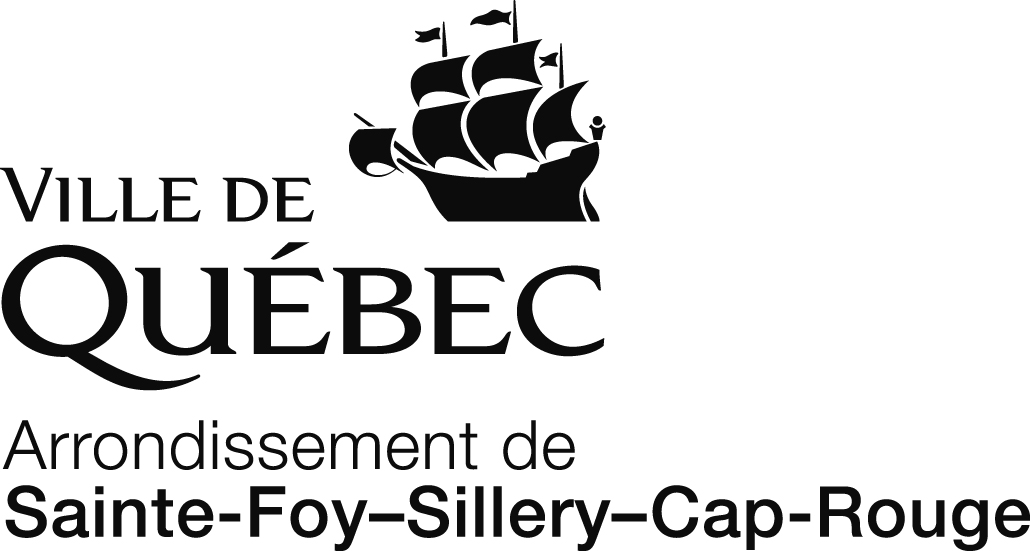 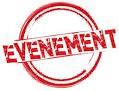 Engagement de l’Organisme :L’Organisme s’engage à respecter les règlements, les normes et les consignes ayant trait à l’occupation du domaine public et à la tenue d’un événement local.L’Organisme s’engage à assurer en tout temps la sécurité du public sur le site de l’événement.L’Organisme s’engage à favoriser l’accessibilité du site de l’événement aux personnes à mobilité réduite.L’Organisme s’engage à favoriser une offre alimentaire saine sur le site de l’événement.L’Organisme s’engage à maintenir accessible à tous le domaine public appartenant à la Ville de Québec.L’Organisme s’engage à détenir, pendant toute la durée de l’occupation du domaine public appartenant à la Ville de Québec, une police d’assurance responsabilité civile offrant une protection minimale de 
2 000 000 $, pour blessures corporelles et dommages matériels ou tout autre préjudice, et protégeant la Ville de Québec et lui-même. L’Organisme doit également faire parvenir un avenant d’assurance qui co-assure la Ville de Québec.L’Organisme s’engage à tenir indemne la Ville de Québec de toute réclamation et de tout dommage de quelque nature que ce soit, causé par l’organisme, ses employés, ses préposés, ses représentants ou contractants en relation avec la tenue l’événement local.L’Organisme s’engage à maintenir le domaine public appartenant à la Ville de Québec propre et à le remettre dans l'état dans lequel il a été pris.  En cas de dommage, l’organisme devra réparer à ses frais tout bris à la satisfaction de la Ville. Cette dernière pourra réparer les dommages et faire parvenir la facture à l’organisme.L’Organisme s’engage à respecter le plan de visibilité de  l’Arrondissement de Sainte-Foy–Sillery–Cap-Rouge.L’Organisme s’engage à distribuer un avis aux résidants concernés par une fermeture de rue ou par l’émission de bruit dans le cadre de la tenue d’un événement local. Le cas échéant, signer et remettre le certificat qui vous sera remis prouvant l’affichage de l’ordonnance concernant le bruit lors de l’événement.L’Organisme s’engage à aviser  l’Arrondissement de Sainte-Foy–Sillery–Cap-Rouge de toute modification concernant la nature de l’événement local ainsi que de tout changement aux objectifs, aux échéanciers ou toute autre composante de l’événement.Pour un événement sans participation financière de l’Arrondissement de Sainte-Foy–Sillery–Cap-Rouge, l’Organisme s’engage à faire parvenir un rapport de l’événement dans lequel entre autre le nombre de participants sera mentionné.Advenant que la demande de tenue d’événement local implique une demande de soutien financier :L’Organisme s’engage à utiliser la subvention dans le but de l’événement local présenté, et ce, en correspondance avec les caractéristiques du projet et avec les prévisions budgétaires décrites dans la présente demande de tenue d’événement local. Si le bilan financier du projet fait état d’un surplus budgétaire, la Ville pourrait demander à l’organisme de rembourser en partie ou d’utiliser ce dernier à des fins semblables à celles poursuivies par le programme.L’Organisme s’engage à informer aussitôt  l’Arrondissement de Sainte-Foy–Sillery–Cap-Rouge s’il ne peut réaliser le projet, en tout ou en partie. Dans le cas d’une interruption de la réalisation du projet, l’organisme doit fournir un bilan complet du projet dans les quarante-cinq (45) jours suivant l’interruption du projet. Le montant de la subvention pourra être révisé au prorata des frais encourus. L’Arrondissement de Sainte-Foy–Sillery–Cap-Rouge pourra exiger que l’organisme retourne un chèque à l’ordre de la Ville de Québec, équivalent à une partie ou au montant total de la subvention. L’Organisme s’engage à transmettre à  l’Arrondissement de Sainte-Foy–Sillery–Cap-Rouge, au plus tard quarante-cinq (45) jours après la fin du projet, un bilan complet du projet. À noter, si le bilan financier du projet fait état d’un surplus budgétaire, l’Arrondissement de Sainte-Foy–Sillery–Cap-Rouge pourrait demander à l’organisme de rembourser en partie ou d’utiliser ce dernier à des fins semblables à celles poursuivies par le programme de soutien financier sollicité.En foi de quoi, le soussigné reconnaît avoir pris connaissance de toutes les dispositions de la présente.N’oubliez pas de joindre les documents suivants :OBLIGATOIRESRésolution de votre conseil d’administration qui autorise le représentant à signer la présente demandeÉchéancierProgrammationPlan d’aménagement – trajet de marche, course, etc.Plan de communicationPlan de sécurité (mesures d’urgence)SI REQUISDevis technique (sonorisation et éclairage)Formulaires complémentaires (marche – défilé, incendie)Tout autre document pertinent à l’analyse de la demandeVisuel du pavoisementPlanification stratégiquePROCÉDURE POUR REMPLIR CE FORMULAIRE1.   Remplir obligatoirement toutes les sections.SECTION 1 – IDENTIFICATION DE L’ORGANISMESECTION 1 – IDENTIFICATION DE L’ORGANISMESECTION 1 – IDENTIFICATION DE L’ORGANISMESECTION 1 – IDENTIFICATION DE L’ORGANISMESECTION 1 – IDENTIFICATION DE L’ORGANISMESECTION 1 – IDENTIFICATION DE L’ORGANISMESECTION 1 – IDENTIFICATION DE L’ORGANISMESECTION 1 – IDENTIFICATION DE L’ORGANISMESECTION 1 – IDENTIFICATION DE L’ORGANISMENom légal de l’organismeNom légal de l’organismeNom légal de l’organismeNuméro au registraire des entreprisesNuméro au registraire des entreprisesNuméro au registraire des entreprisesNuméro au registraire des entreprisesNuméro au registraire des entreprisesNuméro au registraire des entreprisesAdresse postaleAdresse postaleAdresse postaleVilleVilleVilleVilleVilleCode postalSite InternetSite InternetSite InternetSite InternetSite InternetSite InternetSite InternetSite InternetSite InternetCoordonnées de la personne-référence de l’organisme Coordonnées de la personne-référence de l’organisme Coordonnées de la personne-référence de l’organisme Coordonnées de la personne-référence de l’organisme Coordonnées de la personne-référence de l’organisme Coordonnées de la personne-référence de l’organisme Coordonnées de la personne-référence de l’organisme Coordonnées de la personne-référence de l’organisme Coordonnées de la personne-référence de l’organisme Nom de familleNom de famillePrénomPrénomPrénomTitreTitreTitreTitreNuméro de téléphone – OrganismeNuméro de téléphone – OrganismeNuméro de cellulaireNuméro de cellulaireNuméro de cellulaireCourrielCourrielCourrielCourrielStatut de l’organisme selon la politique de reconnaissance de la Ville  Partenaire	 Associé	 Collaborateur	 Bénéficie d’un programme municipal : précisez : 					 OBNL « non reconnu »	 Entreprise privée* (non admissible soutien financier)VilleProvinceStatut de l’organisme selon la politique de reconnaissance de la Ville  Partenaire	 Associé	 Collaborateur	 Bénéficie d’un programme municipal : précisez : 					 OBNL « non reconnu »	 Entreprise privée* (non admissible soutien financier)VilleProvinceStatut de l’organisme selon la politique de reconnaissance de la Ville  Partenaire	 Associé	 Collaborateur	 Bénéficie d’un programme municipal : précisez : 					 OBNL « non reconnu »	 Entreprise privée* (non admissible soutien financier)VilleProvinceStatut de l’organisme selon la politique de reconnaissance de la Ville  Partenaire	 Associé	 Collaborateur	 Bénéficie d’un programme municipal : précisez : 					 OBNL « non reconnu »	 Entreprise privée* (non admissible soutien financier)VilleProvinceStatut de l’organisme selon la politique de reconnaissance de la Ville  Partenaire	 Associé	 Collaborateur	 Bénéficie d’un programme municipal : précisez : 					 OBNL « non reconnu »	 Entreprise privée* (non admissible soutien financier)VilleProvinceStatut de l’organisme selon la politique de reconnaissance de la Ville  Partenaire	 Associé	 Collaborateur	 Bénéficie d’un programme municipal : précisez : 					 OBNL « non reconnu »	 Entreprise privée* (non admissible soutien financier)VilleProvinceStatut de l’organisme selon la politique de reconnaissance de la Ville  Partenaire	 Associé	 Collaborateur	 Bénéficie d’un programme municipal : précisez : 					 OBNL « non reconnu »	 Entreprise privée* (non admissible soutien financier)VilleProvinceStatut de l’organisme selon la politique de reconnaissance de la Ville  Partenaire	 Associé	 Collaborateur	 Bénéficie d’un programme municipal : précisez : 					 OBNL « non reconnu »	 Entreprise privée* (non admissible soutien financier)VilleProvinceStatut de l’organisme selon la politique de reconnaissance de la Ville  Partenaire	 Associé	 Collaborateur	 Bénéficie d’un programme municipal : précisez : 					 OBNL « non reconnu »	 Entreprise privée* (non admissible soutien financier)VilleProvinceSECTION 2 –NOM ET PROFIL DE L’ÉVÉNEMENTSECTION 2 –NOM ET PROFIL DE L’ÉVÉNEMENTSECTION 2 –NOM ET PROFIL DE L’ÉVÉNEMENTSECTION 2 –NOM ET PROFIL DE L’ÉVÉNEMENTSECTION 2 –NOM ET PROFIL DE L’ÉVÉNEMENTSECTION 2 –NOM ET PROFIL DE L’ÉVÉNEMENTSECTION 2 –NOM ET PROFIL DE L’ÉVÉNEMENTSECTION 2 –NOM ET PROFIL DE L’ÉVÉNEMENTSECTION 2 –NOM ET PROFIL DE L’ÉVÉNEMENTNom de l’événementNom de l’événementNom de l’événementNom de l’événementNom de l’événementNom de l’événementNom de l’événementNom de l’événementNom de l’événementNombre d’années de tenue de l’événement (ex : 3e si vous réalisez cet événement pour la troisième fois cette année)	__e réalisationNombre d’années de tenue de l’événement (ex : 3e si vous réalisez cet événement pour la troisième fois cette année)	__e réalisationNombre d’années de tenue de l’événement (ex : 3e si vous réalisez cet événement pour la troisième fois cette année)	__e réalisationNombre d’années de tenue de l’événement (ex : 3e si vous réalisez cet événement pour la troisième fois cette année)	__e réalisationNombre d’années de tenue de l’événement (ex : 3e si vous réalisez cet événement pour la troisième fois cette année)	__e réalisationNombre d’années de tenue de l’événement (ex : 3e si vous réalisez cet événement pour la troisième fois cette année)	__e réalisationNombre d’années de tenue de l’événement (ex : 3e si vous réalisez cet événement pour la troisième fois cette année)	__e réalisationNombre d’années de tenue de l’événement (ex : 3e si vous réalisez cet événement pour la troisième fois cette année)	__e réalisationNombre d’années de tenue de l’événement (ex : 3e si vous réalisez cet événement pour la troisième fois cette année)	__e réalisationNature de l’événement Culturel	 Communautaire		 Loisir		 Sportif		 Corporatif/privé		 Collecte de dons Plein air	 Historique		 Promotion d’un commerce ou produits/servicesNature de l’événement Culturel	 Communautaire		 Loisir		 Sportif		 Corporatif/privé		 Collecte de dons Plein air	 Historique		 Promotion d’un commerce ou produits/servicesNature de l’événement Culturel	 Communautaire		 Loisir		 Sportif		 Corporatif/privé		 Collecte de dons Plein air	 Historique		 Promotion d’un commerce ou produits/servicesNature de l’événement Culturel	 Communautaire		 Loisir		 Sportif		 Corporatif/privé		 Collecte de dons Plein air	 Historique		 Promotion d’un commerce ou produits/servicesNature de l’événement Culturel	 Communautaire		 Loisir		 Sportif		 Corporatif/privé		 Collecte de dons Plein air	 Historique		 Promotion d’un commerce ou produits/servicesNature de l’événement Culturel	 Communautaire		 Loisir		 Sportif		 Corporatif/privé		 Collecte de dons Plein air	 Historique		 Promotion d’un commerce ou produits/servicesNature de l’événement Culturel	 Communautaire		 Loisir		 Sportif		 Corporatif/privé		 Collecte de dons Plein air	 Historique		 Promotion d’un commerce ou produits/servicesNature de l’événement Culturel	 Communautaire		 Loisir		 Sportif		 Corporatif/privé		 Collecte de dons Plein air	 Historique		 Promotion d’un commerce ou produits/servicesNature de l’événement Culturel	 Communautaire		 Loisir		 Sportif		 Corporatif/privé		 Collecte de dons Plein air	 Historique		 Promotion d’un commerce ou produits/servicesEnvergure de l’événement Arrondissement de Sainte-Foy–Sillery–Cap-Rouge	 Ville	 Régionale	 Provinciale	     NationaleEnvergure de l’événement Arrondissement de Sainte-Foy–Sillery–Cap-Rouge	 Ville	 Régionale	 Provinciale	     NationaleEnvergure de l’événement Arrondissement de Sainte-Foy–Sillery–Cap-Rouge	 Ville	 Régionale	 Provinciale	     NationaleEnvergure de l’événement Arrondissement de Sainte-Foy–Sillery–Cap-Rouge	 Ville	 Régionale	 Provinciale	     NationaleEnvergure de l’événement Arrondissement de Sainte-Foy–Sillery–Cap-Rouge	 Ville	 Régionale	 Provinciale	     NationaleEnvergure de l’événement Arrondissement de Sainte-Foy–Sillery–Cap-Rouge	 Ville	 Régionale	 Provinciale	     NationaleEnvergure de l’événement Arrondissement de Sainte-Foy–Sillery–Cap-Rouge	 Ville	 Régionale	 Provinciale	     NationaleEnvergure de l’événement Arrondissement de Sainte-Foy–Sillery–Cap-Rouge	 Ville	 Régionale	 Provinciale	     NationaleEnvergure de l’événement Arrondissement de Sainte-Foy–Sillery–Cap-Rouge	 Ville	 Régionale	 Provinciale	     NationaleClientèle visée par l’événement Enfants	 Ados	 Adultes	 Aînés	 FamillesClientèle visée par l’événement Enfants	 Ados	 Adultes	 Aînés	 FamillesClientèle visée par l’événement Enfants	 Ados	 Adultes	 Aînés	 FamillesClientèle visée par l’événement Enfants	 Ados	 Adultes	 Aînés	 FamillesClientèle visée par l’événement Enfants	 Ados	 Adultes	 Aînés	 FamillesClientèle visée par l’événement Enfants	 Ados	 Adultes	 Aînés	 FamillesClientèle visée par l’événement Enfants	 Ados	 Adultes	 Aînés	 FamillesClientèle visée par l’événement Enfants	 Ados	 Adultes	 Aînés	 FamillesClientèle visée par l’événement Enfants	 Ados	 Adultes	 Aînés	 FamillesNombre de participants et visiteurs attendus 1 à 500	 501 à 1 000	 1 001 à 5 000	  5 001 à 10 000	 5 001 à 10 000	 10 001 et +Nombre de participants et visiteurs attendus 1 à 500	 501 à 1 000	 1 001 à 5 000	  5 001 à 10 000	 5 001 à 10 000	 10 001 et +Nombre de participants et visiteurs attendus 1 à 500	 501 à 1 000	 1 001 à 5 000	  5 001 à 10 000	 5 001 à 10 000	 10 001 et +Nombre de participants et visiteurs attendus 1 à 500	 501 à 1 000	 1 001 à 5 000	  5 001 à 10 000	 5 001 à 10 000	 10 001 et +Nombre de participants et visiteurs attendus 1 à 500	 501 à 1 000	 1 001 à 5 000	  5 001 à 10 000	 5 001 à 10 000	 10 001 et +Nombre de participants et visiteurs attendus 1 à 500	 501 à 1 000	 1 001 à 5 000	  5 001 à 10 000	 5 001 à 10 000	 10 001 et +Nombre de participants et visiteurs attendus 1 à 500	 501 à 1 000	 1 001 à 5 000	  5 001 à 10 000	 5 001 à 10 000	 10 001 et +Proportion de la programmation se déroulant à l’extérieur	 %Proportion de la programmation se déroulant à l’extérieur	 %Ciblez-vous une clientèle spécifique? Non	 Oui (précisez)  		 Immigrants	   Personnes seules     	 Personnes défavorisées      					 Avec déficience physique	    Avec déficience intellectuelle/santé mentale					 Autres : 							Ciblez-vous une clientèle spécifique? Non	 Oui (précisez)  		 Immigrants	   Personnes seules     	 Personnes défavorisées      					 Avec déficience physique	    Avec déficience intellectuelle/santé mentale					 Autres : 							Ciblez-vous une clientèle spécifique? Non	 Oui (précisez)  		 Immigrants	   Personnes seules     	 Personnes défavorisées      					 Avec déficience physique	    Avec déficience intellectuelle/santé mentale					 Autres : 							Ciblez-vous une clientèle spécifique? Non	 Oui (précisez)  		 Immigrants	   Personnes seules     	 Personnes défavorisées      					 Avec déficience physique	    Avec déficience intellectuelle/santé mentale					 Autres : 							Ciblez-vous une clientèle spécifique? Non	 Oui (précisez)  		 Immigrants	   Personnes seules     	 Personnes défavorisées      					 Avec déficience physique	    Avec déficience intellectuelle/santé mentale					 Autres : 							Ciblez-vous une clientèle spécifique? Non	 Oui (précisez)  		 Immigrants	   Personnes seules     	 Personnes défavorisées      					 Avec déficience physique	    Avec déficience intellectuelle/santé mentale					 Autres : 							Ciblez-vous une clientèle spécifique? Non	 Oui (précisez)  		 Immigrants	   Personnes seules     	 Personnes défavorisées      					 Avec déficience physique	    Avec déficience intellectuelle/santé mentale					 Autres : 							Ciblez-vous une clientèle spécifique? Non	 Oui (précisez)  		 Immigrants	   Personnes seules     	 Personnes défavorisées      					 Avec déficience physique	    Avec déficience intellectuelle/santé mentale					 Autres : 							Ciblez-vous une clientèle spécifique? Non	 Oui (précisez)  		 Immigrants	   Personnes seules     	 Personnes défavorisées      					 Avec déficience physique	    Avec déficience intellectuelle/santé mentale					 Autres : 							Y a-t-il une tarification prévue pour votre événement? Non	 Oui (précisez)  		 Billetterie	 Frais d’inscription	Coût : 		Y a-t-il une tarification prévue pour votre événement? Non	 Oui (précisez)  		 Billetterie	 Frais d’inscription	Coût : 		Y a-t-il une tarification prévue pour votre événement? Non	 Oui (précisez)  		 Billetterie	 Frais d’inscription	Coût : 		Y a-t-il une tarification prévue pour votre événement? Non	 Oui (précisez)  		 Billetterie	 Frais d’inscription	Coût : 		Y a-t-il une tarification prévue pour votre événement? Non	 Oui (précisez)  		 Billetterie	 Frais d’inscription	Coût : 		Y a-t-il une tarification prévue pour votre événement? Non	 Oui (précisez)  		 Billetterie	 Frais d’inscription	Coût : 		Y a-t-il une tarification prévue pour votre événement? Non	 Oui (précisez)  		 Billetterie	 Frais d’inscription	Coût : 		Y a-t-il une tarification prévue pour votre événement? Non	 Oui (précisez)  		 Billetterie	 Frais d’inscription	Coût : 		Y a-t-il une tarification prévue pour votre événement? Non	 Oui (précisez)  		 Billetterie	 Frais d’inscription	Coût : 		Offrirez-vous des aliments sains (fruits et légumes, produits laitiers, etc.)? Ne s’applique pas	 Non	 Oui (précisez)  									Offrirez-vous des aliments sains (fruits et légumes, produits laitiers, etc.)? Ne s’applique pas	 Non	 Oui (précisez)  									Offrirez-vous des aliments sains (fruits et légumes, produits laitiers, etc.)? Ne s’applique pas	 Non	 Oui (précisez)  									Offrirez-vous des aliments sains (fruits et légumes, produits laitiers, etc.)? Ne s’applique pas	 Non	 Oui (précisez)  									Offrirez-vous des aliments sains (fruits et légumes, produits laitiers, etc.)? Ne s’applique pas	 Non	 Oui (précisez)  									Offrirez-vous des aliments sains (fruits et légumes, produits laitiers, etc.)? Ne s’applique pas	 Non	 Oui (précisez)  									Offrirez-vous des aliments sains (fruits et légumes, produits laitiers, etc.)? Ne s’applique pas	 Non	 Oui (précisez)  									Offrirez-vous des aliments sains (fruits et légumes, produits laitiers, etc.)? Ne s’applique pas	 Non	 Oui (précisez)  									Offrirez-vous des aliments sains (fruits et légumes, produits laitiers, etc.)? Ne s’applique pas	 Non	 Oui (précisez)  									Avez-vous des partenaires impliqués (non financiers)? Non	 Oui (précisez ci-dessous)Avez-vous des partenaires impliqués (non financiers)? Non	 Oui (précisez ci-dessous)Avez-vous des partenaires impliqués (non financiers)? Non	 Oui (précisez ci-dessous)Avez-vous des partenaires impliqués (non financiers)? Non	 Oui (précisez ci-dessous)Avez-vous des partenaires impliqués (non financiers)? Non	 Oui (précisez ci-dessous)Avez-vous des partenaires impliqués (non financiers)? Non	 Oui (précisez ci-dessous)Avez-vous des partenaires impliqués (non financiers)? Non	 Oui (précisez ci-dessous)Avez-vous des partenaires impliqués (non financiers)? Non	 Oui (précisez ci-dessous)Avez-vous des partenaires impliqués (non financiers)? Non	 Oui (précisez ci-dessous)OrganismesImplicationImplicationAvez-vous des bénévoles impliqués? Non	 Oui (précisez)  		Nombre de bénévoles : 						Leur implication : 									Avez-vous des bénévoles impliqués? Non	 Oui (précisez)  		Nombre de bénévoles : 						Leur implication : 									Avez-vous des bénévoles impliqués? Non	 Oui (précisez)  		Nombre de bénévoles : 						Leur implication : 									Avez-vous des bénévoles impliqués? Non	 Oui (précisez)  		Nombre de bénévoles : 						Leur implication : 									Avez-vous des bénévoles impliqués? Non	 Oui (précisez)  		Nombre de bénévoles : 						Leur implication : 									Avez-vous des bénévoles impliqués? Non	 Oui (précisez)  		Nombre de bénévoles : 						Leur implication : 									Avez-vous des bénévoles impliqués? Non	 Oui (précisez)  		Nombre de bénévoles : 						Leur implication : 									Avez-vous des bénévoles impliqués? Non	 Oui (précisez)  		Nombre de bénévoles : 						Leur implication : 									Avez-vous des bénévoles impliqués? Non	 Oui (précisez)  		Nombre de bénévoles : 						Leur implication : 									Avez-vous prévu des pratiques écoresponsables et favorisez-vous des déplacements actifs? Non	 Oui (précisez)  		 										Avez-vous prévu des pratiques écoresponsables et favorisez-vous des déplacements actifs? Non	 Oui (précisez)  		 										Avez-vous prévu des pratiques écoresponsables et favorisez-vous des déplacements actifs? Non	 Oui (précisez)  		 										Avez-vous prévu des pratiques écoresponsables et favorisez-vous des déplacements actifs? Non	 Oui (précisez)  		 										Avez-vous prévu des pratiques écoresponsables et favorisez-vous des déplacements actifs? Non	 Oui (précisez)  		 										Avez-vous prévu des pratiques écoresponsables et favorisez-vous des déplacements actifs? Non	 Oui (précisez)  		 										Avez-vous prévu des pratiques écoresponsables et favorisez-vous des déplacements actifs? Non	 Oui (précisez)  		 										Avez-vous prévu des pratiques écoresponsables et favorisez-vous des déplacements actifs? Non	 Oui (précisez)  		 										Avez-vous prévu des pratiques écoresponsables et favorisez-vous des déplacements actifs? Non	 Oui (précisez)  		 										Est-ce que l’événement s’inscrit dans le cadre d’un exercice de planification stratégique de votre organisme? Non	 Oui (joindre le document présentant votre planification) Est-ce que l’événement s’inscrit dans le cadre d’un exercice de planification stratégique de votre organisme? Non	 Oui (joindre le document présentant votre planification) Est-ce que l’événement s’inscrit dans le cadre d’un exercice de planification stratégique de votre organisme? Non	 Oui (joindre le document présentant votre planification) Est-ce que l’événement s’inscrit dans le cadre d’un exercice de planification stratégique de votre organisme? Non	 Oui (joindre le document présentant votre planification) Est-ce que l’événement s’inscrit dans le cadre d’un exercice de planification stratégique de votre organisme? Non	 Oui (joindre le document présentant votre planification) Est-ce que l’événement s’inscrit dans le cadre d’un exercice de planification stratégique de votre organisme? Non	 Oui (joindre le document présentant votre planification) Est-ce que l’événement s’inscrit dans le cadre d’un exercice de planification stratégique de votre organisme? Non	 Oui (joindre le document présentant votre planification) Est-ce que l’événement s’inscrit dans le cadre d’un exercice de planification stratégique de votre organisme? Non	 Oui (joindre le document présentant votre planification) Est-ce que l’événement s’inscrit dans le cadre d’un exercice de planification stratégique de votre organisme? Non	 Oui (joindre le document présentant votre planification) Description et objectifs de l’événementDescription et objectifs de l’événementDescription et objectifs de l’événementDescription et objectifs de l’événementDescription et objectifs de l’événementDescription et objectifs de l’événementDescription et objectifs de l’événementDescription et objectifs de l’événementDescription et objectifs de l’événementProgrammation préliminaireProgrammation préliminaireProgrammation préliminaireProgrammation préliminaireProgrammation préliminaireProgrammation préliminaireProgrammation préliminaireProgrammation préliminaireProgrammation préliminaireSECTION 3 – LIEU DE L’ÉVÉNEMENTSECTION 3 – LIEU DE L’ÉVÉNEMENTSECTION 3 – LIEU DE L’ÉVÉNEMENTSECTION 3 – LIEU DE L’ÉVÉNEMENTSECTION 3 – LIEU DE L’ÉVÉNEMENTSECTION 3 – LIEU DE L’ÉVÉNEMENTSECTION 3 – LIEU DE L’ÉVÉNEMENT Parc	et espace public	 Rue	 Centre récréatif municipal 		 Autres : 				 Parc	et espace public	 Rue	 Centre récréatif municipal 		 Autres : 				 Parc	et espace public	 Rue	 Centre récréatif municipal 		 Autres : 				 Parc	et espace public	 Rue	 Centre récréatif municipal 		 Autres : 				 Parc	et espace public	 Rue	 Centre récréatif municipal 		 Autres : 				 Parc	et espace public	 Rue	 Centre récréatif municipal 		 Autres : 				 Parc	et espace public	 Rue	 Centre récréatif municipal 		 Autres : 				Lieu (nom du parc, rue, etc.) : Lieu (nom du parc, rue, etc.) : Lieu (nom du parc, rue, etc.) : Lieu (nom du parc, rue, etc.) : Lieu (nom du parc, rue, etc.) : Lieu (nom du parc, rue, etc.) : Lieu (nom du parc, rue, etc.) : Date de l’événement : Date de l’événement : Date de l’événement : Date de l’événement : Date de l’événement : Date de l’événement : Date de l’événement : HoraireévénementHoraireévénementDATE(S)HEUREHEUREHEUREHoraireévénementHoraireévénementDATE(S)DE : DE : À : HoraireévénementHoraireévénementhhhHoraireévénementHoraireévénementhhhHoraireévénementHoraireévénementhhhMontageMontageDATE(S)HEUREHEUREHEUREMontageMontageDATE(S)DE : DE : À : MontageMontagehhhMontageMontagehhhMontageMontagehhhDémontageDémontageDATE(S)HEUREHEUREHEUREDémontageDémontageDATE(S)DE :DE :À : DémontageDémontagehhhDémontageDémontagehhhDémontageDémontagehhhL’événement est-il remis en cas d’intempérie 	    Non  	   Oui (précisez ci-dessous)L’événement est-il remis en cas d’intempérie 	    Non  	   Oui (précisez ci-dessous)L’événement est-il remis en cas d’intempérie 	    Non  	   Oui (précisez ci-dessous)L’événement est-il remis en cas d’intempérie 	    Non  	   Oui (précisez ci-dessous)L’événement est-il remis en cas d’intempérie 	    Non  	   Oui (précisez ci-dessous)L’événement est-il remis en cas d’intempérie 	    Non  	   Oui (précisez ci-dessous)L’événement est-il remis en cas d’intempérie 	    Non  	   Oui (précisez ci-dessous)Lieu (nom du parc, rue, etc.) : Lieu (nom du parc, rue, etc.) : Lieu (nom du parc, rue, etc.) : Lieu (nom du parc, rue, etc.) : Lieu (nom du parc, rue, etc.) : Lieu (nom du parc, rue, etc.) : Lieu (nom du parc, rue, etc.) : Date de l’événement : Date de l’événement : Date de l’événement : Date de l’événement : Date de l’événement : Date de l’événement : Date de l’événement : Horaireévénement (remise)Horaireévénement (remise)DATEHEUREHEUREHEUREHEUREHoraireévénement (remise)Horaireévénement (remise)DATEDE : DE : À : À : Horaireévénement (remise)Horaireévénement (remise)hhhhHoraireévénement (remise)Horaireévénement (remise)hhhhHoraireévénement (remise)Horaireévénement (remise)hhhhMontage (remise)Montage (remise)DATEHEUREHEUREHEUREMontage (remise)Montage (remise)DATEDE : DE : À : Montage (remise)Montage (remise)hhhMontage (remise)Montage (remise)hhhMontage (remise)Montage (remise)hhhDémontage (remise)Démontage (remise)DATEHEUREHEUREHEUREDémontage (remise)Démontage (remise)DATEDE : DE : À : Démontage (remise)Démontage (remise)hhhDémontage (remise)Démontage (remise)hhhDémontage (remise)Démontage (remise)hhhSECTION 4 – DEMANDES TECHNIQUESSECTION 4 – DEMANDES TECHNIQUESSECTION 4 – DEMANDES TECHNIQUESSECTION 4 – DEMANDES TECHNIQUESSECTION 4 – DEMANDES TECHNIQUESSECTION 4 – DEMANDES TECHNIQUESSECTION 4 – DEMANDES TECHNIQUESFERMETURE DE RUEFERMETURE DE RUEFERMETURE DE RUEFERMETURE DE RUEFERMETURE DE RUEFERMETURE DE RUEFERMETURE DE RUE Oui	  NonNom de la rue : 							Fermeture :    Complète	 PartielleNom de la rue : 							Fermeture :    Complète	 PartielleNom de la rue : 							Fermeture :    Complète	 PartielleNom de la rue : 							Fermeture :    Complète	 PartielleNom de la rue : 							Fermeture :    Complète	 PartielleNom de la rue : 							Fermeture :    Complète	 PartielleÀ partir de quel moment la fermeture de rue est requise?À partir de quel moment la fermeture de rue est requise?DATE(S)DATE(S)HEUREHEUREÀ partir de quel moment la fermeture de rue est requise?À partir de quel moment la fermeture de rue est requise?hhÀ partir de quel moment la fermeture de rue est requise?À partir de quel moment la fermeture de rue est requise?hhÀ partir de quel moment la fermeture de rue est requise?À partir de quel moment la fermeture de rue est requise?hhÀ partir de quel moment la Ville peut procéder àla réouverture de la rue?À partir de quel moment la Ville peut procéder àla réouverture de la rue?DATE(S)DATE(S)HEUREHEUREÀ partir de quel moment la Ville peut procéder àla réouverture de la rue?À partir de quel moment la Ville peut procéder àla réouverture de la rue?hhÀ partir de quel moment la Ville peut procéder àla réouverture de la rue?À partir de quel moment la Ville peut procéder àla réouverture de la rue?hhÀ partir de quel moment la Ville peut procéder àla réouverture de la rue?À partir de quel moment la Ville peut procéder àla réouverture de la rue?hhEn cas de fermeture partielle, identifiez les numéros de bornes de stationnement :Identifier les numéro des bornes :  Du numéro 		 au numéro 			 Non applicableEn cas de fermeture partielle, identifiez les numéros de bornes de stationnement :Identifier les numéro des bornes :  Du numéro 		 au numéro 			 Non applicableEn cas de fermeture partielle, identifiez les numéros de bornes de stationnement :Identifier les numéro des bornes :  Du numéro 		 au numéro 			 Non applicableEn cas de fermeture partielle, identifiez les numéros de bornes de stationnement :Identifier les numéro des bornes :  Du numéro 		 au numéro 			 Non applicableEn cas de fermeture partielle, identifiez les numéros de bornes de stationnement :Identifier les numéro des bornes :  Du numéro 		 au numéro 			 Non applicableEn cas de fermeture partielle, identifiez les numéros de bornes de stationnement :Identifier les numéro des bornes :  Du numéro 		 au numéro 			 Non applicableEn cas de fermeture partielle, identifiez les numéros de bornes de stationnement :Identifier les numéro des bornes :  Du numéro 		 au numéro 			 Non applicableHoraire de blocage 
des bornes de stationnementHoraire de blocage 
des bornes de stationnementDATEHEUREHEUREHEUREHoraire de blocage 
des bornes de stationnementHoraire de blocage 
des bornes de stationnementDATEDE : DE : À : Horaire de blocage 
des bornes de stationnementHoraire de blocage 
des bornes de stationnementhhhInformations additionnellesInformations additionnellesInformations additionnellesInformations additionnellesInformations additionnellesInformations additionnellesInformations additionnellesDÉFILÉ – MARCHEDÉFILÉ – MARCHEDÉFILÉ – MARCHEDÉFILÉ – MARCHEDÉFILÉ – MARCHEDÉFILÉ – MARCHEDÉFILÉ – MARCHE Oui	   Veuillez demander le formulaire relatif à la tenue d’une marche – Service de police Non Oui	   Veuillez demander le formulaire relatif à la tenue d’une marche – Service de police Non Oui	   Veuillez demander le formulaire relatif à la tenue d’une marche – Service de police Non Oui	   Veuillez demander le formulaire relatif à la tenue d’une marche – Service de police Non Oui	   Veuillez demander le formulaire relatif à la tenue d’une marche – Service de police Non Oui	   Veuillez demander le formulaire relatif à la tenue d’une marche – Service de police Non Oui	   Veuillez demander le formulaire relatif à la tenue d’une marche – Service de police NonMESURES DE SÉCURITÉ ET DEMANDE DE DÉROGATION À LA RÉGLEMENTATIONMESURES DE SÉCURITÉ ET DEMANDE DE DÉROGATION À LA RÉGLEMENTATIONMESURES DE SÉCURITÉ ET DEMANDE DE DÉROGATION À LA RÉGLEMENTATIONMESURES DE SÉCURITÉ ET DEMANDE DE DÉROGATION À LA RÉGLEMENTATIONMESURES DE SÉCURITÉ ET DEMANDE DE DÉROGATION À LA RÉGLEMENTATIONMESURES DE SÉCURITÉ ET DEMANDE DE DÉROGATION À LA RÉGLEMENTATIONMESURES DE SÉCURITÉ ET DEMANDE DE DÉROGATION À LA RÉGLEMENTATIONConsommation d’alcool	 Non	 Oui	Date : 			  Heure : De 	   h	  à 	   h	  Consommation d’alcool	 Non	 Oui	Date : 			  Heure : De 	   h	  à 	   h	  Consommation d’alcool	 Non	 Oui	Date : 			  Heure : De 	   h	  à 	   h	  Consommation d’alcool	 Non	 Oui	Date : 			  Heure : De 	   h	  à 	   h	  Consommation d’alcool	 Non	 Oui	Date : 			  Heure : De 	   h	  à 	   h	  Consommation d’alcool	 Non	 Oui	Date : 			  Heure : De 	   h	  à 	   h	  Consommation d’alcool	 Non	 Oui	Date : 			  Heure : De 	   h	  à 	   h	  Vente d’alcool		 Non	 Oui	Date : 			  Heure : De 	   h	  à 	   h	  Vente d’alcool		 Non	 Oui	Date : 			  Heure : De 	   h	  à 	   h	  Vente d’alcool		 Non	 Oui	Date : 			  Heure : De 	   h	  à 	   h	  Vente d’alcool		 Non	 Oui	Date : 			  Heure : De 	   h	  à 	   h	  Vente d’alcool		 Non	 Oui	Date : 			  Heure : De 	   h	  à 	   h	  Vente d’alcool		 Non	 Oui	Date : 			  Heure : De 	   h	  à 	   h	  Vente d’alcool		 Non	 Oui	Date : 			  Heure : De 	   h	  à 	   h	  Moyen de contrôle (alcool)	 Bénévoles identifiés  	Nombre 					 Agence de sécurité reconnue 	 Nom de l’agence 			   Nombre d’agent  		Moyen de contrôle (alcool)	 Bénévoles identifiés  	Nombre 					 Agence de sécurité reconnue 	 Nom de l’agence 			   Nombre d’agent  		Moyen de contrôle (alcool)	 Bénévoles identifiés  	Nombre 					 Agence de sécurité reconnue 	 Nom de l’agence 			   Nombre d’agent  		Moyen de contrôle (alcool)	 Bénévoles identifiés  	Nombre 					 Agence de sécurité reconnue 	 Nom de l’agence 			   Nombre d’agent  		Moyen de contrôle (alcool)	 Bénévoles identifiés  	Nombre 					 Agence de sécurité reconnue 	 Nom de l’agence 			   Nombre d’agent  		Moyen de contrôle (alcool)	 Bénévoles identifiés  	Nombre 					 Agence de sécurité reconnue 	 Nom de l’agence 			   Nombre d’agent  		Moyen de contrôle (alcool)	 Bénévoles identifiés  	Nombre 					 Agence de sécurité reconnue 	 Nom de l’agence 			   Nombre d’agent  		Secouristes		 Bénévoles identifiés  	Nombre 					 Agence de sécurité reconnue 	 Nom de l’agence 			   Nombre d’agent  		Secouristes		 Bénévoles identifiés  	Nombre 					 Agence de sécurité reconnue 	 Nom de l’agence 			   Nombre d’agent  		Secouristes		 Bénévoles identifiés  	Nombre 					 Agence de sécurité reconnue 	 Nom de l’agence 			   Nombre d’agent  		Secouristes		 Bénévoles identifiés  	Nombre 					 Agence de sécurité reconnue 	 Nom de l’agence 			   Nombre d’agent  		Secouristes		 Bénévoles identifiés  	Nombre 					 Agence de sécurité reconnue 	 Nom de l’agence 			   Nombre d’agent  		Secouristes		 Bénévoles identifiés  	Nombre 					 Agence de sécurité reconnue 	 Nom de l’agence 			   Nombre d’agent  		Secouristes		 Bénévoles identifiés  	Nombre 					 Agence de sécurité reconnue 	 Nom de l’agence 			   Nombre d’agent  		Feu d’artifice	 Non	 Oui (précisez)         	 Pièces pyrotechniques à risque élevé(Permis d’artificier requis)						 Pièces pyrotechniques pour consommateursFeu d’artifice	 Non	 Oui (précisez)         	 Pièces pyrotechniques à risque élevé(Permis d’artificier requis)						 Pièces pyrotechniques pour consommateursFeu d’artifice	 Non	 Oui (précisez)         	 Pièces pyrotechniques à risque élevé(Permis d’artificier requis)						 Pièces pyrotechniques pour consommateursFeu d’artifice	 Non	 Oui (précisez)         	 Pièces pyrotechniques à risque élevé(Permis d’artificier requis)						 Pièces pyrotechniques pour consommateursFeu d’artifice	 Non	 Oui (précisez)         	 Pièces pyrotechniques à risque élevé(Permis d’artificier requis)						 Pièces pyrotechniques pour consommateursFeu d’artifice	 Non	 Oui (précisez)         	 Pièces pyrotechniques à risque élevé(Permis d’artificier requis)						 Pièces pyrotechniques pour consommateursFeu d’artifice	 Non	 Oui (précisez)         	 Pièces pyrotechniques à risque élevé(Permis d’artificier requis)						 Pièces pyrotechniques pour consommateursManipulateurs de feu	 Non	 Oui (se référer aux conditions d’utilisation)Manipulateurs de feu	 Non	 Oui (se référer aux conditions d’utilisation)Manipulateurs de feu	 Non	 Oui (se référer aux conditions d’utilisation)Manipulateurs de feu	 Non	 Oui (se référer aux conditions d’utilisation)Manipulateurs de feu	 Non	 Oui (se référer aux conditions d’utilisation)Manipulateurs de feu	 Non	 Oui (se référer aux conditions d’utilisation)Manipulateurs de feu	 Non	 Oui (se référer aux conditions d’utilisation)Feu à ciel ouvert	 Non	 Oui (veuillez demander le formulaire requis)Feu à ciel ouvert	 Non	 Oui (veuillez demander le formulaire requis)Feu à ciel ouvert	 Non	 Oui (veuillez demander le formulaire requis)Feu à ciel ouvert	 Non	 Oui (veuillez demander le formulaire requis)Feu à ciel ouvert	 Non	 Oui (veuillez demander le formulaire requis)Feu à ciel ouvert	 Non	 Oui (veuillez demander le formulaire requis)Feu à ciel ouvert	 Non	 Oui (veuillez demander le formulaire requis)Équipements de cuisson	 Non	 Oui (précisez)  Précision : 								Équipements de cuisson	 Non	 Oui (précisez)  Précision : 								Équipements de cuisson	 Non	 Oui (précisez)  Précision : 								Équipements de cuisson	 Non	 Oui (précisez)  Précision : 								Équipements de cuisson	 Non	 Oui (précisez)  Précision : 								Équipements de cuisson	 Non	 Oui (précisez)  Précision : 								Équipements de cuisson	 Non	 Oui (précisez)  Précision : 								Utilisation d’appareil de chauffage   Non	 Oui (précisez)  Précision : 								Utilisation d’appareil de chauffage   Non	 Oui (précisez)  Précision : 								Utilisation d’appareil de chauffage   Non	 Oui (précisez)  Précision : 								Utilisation d’appareil de chauffage   Non	 Oui (précisez)  Précision : 								Utilisation d’appareil de chauffage   Non	 Oui (précisez)  Précision : 								Utilisation d’appareil de chauffage   Non	 Oui (précisez)  Précision : 								Utilisation d’appareil de chauffage   Non	 Oui (précisez)  Précision : 								Présence d’animaux	 Non	 Oui (précisez)  Précision : 								Présence d’animaux	 Non	 Oui (précisez)  Précision : 								Présence d’animaux	 Non	 Oui (précisez)  Précision : 								Présence d’animaux	 Non	 Oui (précisez)  Précision : 								Présence d’animaux	 Non	 Oui (précisez)  Précision : 								Présence d’animaux	 Non	 Oui (précisez)  Précision : 								Présence d’animaux	 Non	 Oui (précisez)  Précision : 								Équipements motorisés	 Non	 Oui (précisez)  Précision : 								Équipements motorisés	 Non	 Oui (précisez)  Précision : 								Équipements motorisés	 Non	 Oui (précisez)  Précision : 								Équipements motorisés	 Non	 Oui (précisez)  Précision : 								Équipements motorisés	 Non	 Oui (précisez)  Précision : 								Équipements motorisés	 Non	 Oui (précisez)  Précision : 								Équipements motorisés	 Non	 Oui (précisez)  Précision : 								Présence de toilettes chimiques	 Non	 Oui Présence de toilettes chimiques	 Non	 Oui Présence de toilettes chimiques	 Non	 Oui Présence de toilettes chimiques	 Non	 Oui Présence de toilettes chimiques	 Non	 Oui Présence de toilettes chimiques	 Non	 Oui Présence de toilettes chimiques	 Non	 Oui Présence de jeux gonflables	 Non	 OuiPrésence de jeux gonflables	 Non	 OuiPrésence de jeux gonflables	 Non	 OuiPrésence de jeux gonflables	 Non	 OuiPrésence de jeux gonflables	 Non	 OuiPrésence de jeux gonflables	 Non	 OuiPrésence de jeux gonflables	 Non	 OuiDiffusion sonore	 Non	 Oui	Date : 				  Heure : De 	   h	  à 	   h	  			Date : 			  	  Heure : De 	   h	  à 	   h	  Diffusion sonore	 Non	 Oui	Date : 				  Heure : De 	   h	  à 	   h	  			Date : 			  	  Heure : De 	   h	  à 	   h	  Diffusion sonore	 Non	 Oui	Date : 				  Heure : De 	   h	  à 	   h	  			Date : 			  	  Heure : De 	   h	  à 	   h	  Diffusion sonore	 Non	 Oui	Date : 				  Heure : De 	   h	  à 	   h	  			Date : 			  	  Heure : De 	   h	  à 	   h	  Diffusion sonore	 Non	 Oui	Date : 				  Heure : De 	   h	  à 	   h	  			Date : 			  	  Heure : De 	   h	  à 	   h	  Diffusion sonore	 Non	 Oui	Date : 				  Heure : De 	   h	  à 	   h	  			Date : 			  	  Heure : De 	   h	  à 	   h	  Diffusion sonore	 Non	 Oui	Date : 				  Heure : De 	   h	  à 	   h	  			Date : 			  	  Heure : De 	   h	  à 	   h	  Vente de nourriture	 Non	 Oui	Date : 				  Heure : De 	   h	  à 	   h	  			Date : 				  Heure : De 	   h	  à 	   h	  Vente de nourriture	 Non	 Oui	Date : 				  Heure : De 	   h	  à 	   h	  			Date : 				  Heure : De 	   h	  à 	   h	  Vente de nourriture	 Non	 Oui	Date : 				  Heure : De 	   h	  à 	   h	  			Date : 				  Heure : De 	   h	  à 	   h	  Vente de nourriture	 Non	 Oui	Date : 				  Heure : De 	   h	  à 	   h	  			Date : 				  Heure : De 	   h	  à 	   h	  Vente de nourriture	 Non	 Oui	Date : 				  Heure : De 	   h	  à 	   h	  			Date : 				  Heure : De 	   h	  à 	   h	  Vente de nourriture	 Non	 Oui	Date : 				  Heure : De 	   h	  à 	   h	  			Date : 				  Heure : De 	   h	  à 	   h	  Vente de nourriture	 Non	 Oui	Date : 				  Heure : De 	   h	  à 	   h	  			Date : 				  Heure : De 	   h	  à 	   h	  Vente d’objets ou produits dérivés   Non	 Oui (précisez)  	Date : 			   Précision : 									Vente d’objets ou produits dérivés   Non	 Oui (précisez)  	Date : 			   Précision : 									Vente d’objets ou produits dérivés   Non	 Oui (précisez)  	Date : 			   Précision : 									Vente d’objets ou produits dérivés   Non	 Oui (précisez)  	Date : 			   Précision : 									Vente d’objets ou produits dérivés   Non	 Oui (précisez)  	Date : 			   Précision : 									Vente d’objets ou produits dérivés   Non	 Oui (précisez)  	Date : 			   Précision : 									Vente d’objets ou produits dérivés   Non	 Oui (précisez)  	Date : 			   Précision : 									Montage chapiteau-marquise         Non		 Oui (précisez)  	Dimension : 				   Montage chapiteau-marquise         Non		 Oui (précisez)  	Dimension : 				   Montage chapiteau-marquise         Non		 Oui (précisez)  	Dimension : 				   Montage chapiteau-marquise         Non		 Oui (précisez)  	Dimension : 				   Montage chapiteau-marquise         Non		 Oui (précisez)  	Dimension : 				   Montage chapiteau-marquise         Non		 Oui (précisez)  	Dimension : 				   Montage chapiteau-marquise         Non		 Oui (précisez)  	Dimension : 				   Pavoisement                                   Non		 Oui (fournir visuel) Pavoisement                                   Non		 Oui (fournir visuel) Pavoisement                                   Non		 Oui (fournir visuel) Pavoisement                                   Non		 Oui (fournir visuel) Pavoisement                                   Non		 Oui (fournir visuel) Pavoisement                                   Non		 Oui (fournir visuel) Pavoisement                                   Non		 Oui (fournir visuel) SECTION 5 –DEMANDES D’ÉQUIPEMENTS MUNICIPAUXSECTION 5 –DEMANDES D’ÉQUIPEMENTS MUNICIPAUXSECTION 5 –DEMANDES D’ÉQUIPEMENTS MUNICIPAUXSECTION 5 –DEMANDES D’ÉQUIPEMENTS MUNICIPAUXSECTION 5 –DEMANDES D’ÉQUIPEMENTS MUNICIPAUXSECTION 5 –DEMANDES D’ÉQUIPEMENTS MUNICIPAUXSECTION 5 –DEMANDES D’ÉQUIPEMENTS MUNICIPAUXBarrières contrôle de foule ( L : 2.5 m)	 Non	  Oui	Nombre 		Barrières contrôle de foule ( L : 2.5 m)	 Non	  Oui	Nombre 		Barrières contrôle de foule ( L : 2.5 m)	 Non	  Oui	Nombre 		Barrières contrôle de foule ( L : 2.5 m)	 Non	  Oui	Nombre 		Barrières contrôle de foule ( L : 2.5 m)	 Non	  Oui	Nombre 		Barrières contrôle de foule ( L : 2.5 m)	 Non	  Oui	Nombre 		Barrières contrôle de foule ( L : 2.5 m)	 Non	  Oui	Nombre 		Tréteaux en bois (L : 2.5 m)	 Non	  Oui	Nombre 		Tréteaux en bois (L : 2.5 m)	 Non	  Oui	Nombre 		Tréteaux en bois (L : 2.5 m)	 Non	  Oui	Nombre 		Tréteaux en bois (L : 2.5 m)	 Non	  Oui	Nombre 		Tréteaux en bois (L : 2.5 m)	 Non	  Oui	Nombre 		Tréteaux en bois (L : 2.5 m)	 Non	  Oui	Nombre 		Tréteaux en bois (L : 2.5 m)	 Non	  Oui	Nombre 		Cônes (H : 71 cm)	 Non	  Oui	Nombre 		Cônes (H : 71 cm)	 Non	  Oui	Nombre 		Cônes (H : 71 cm)	 Non	  Oui	Nombre 		Cônes (H : 71 cm)	 Non	  Oui	Nombre 		Cônes (H : 71 cm)	 Non	  Oui	Nombre 		Cônes (H : 71 cm)	 Non	  Oui	Nombre 		Cônes (H : 71 cm)	 Non	  Oui	Nombre 		Barils de signalisation  (H : 1.32 m)	 Non	  Oui	Nombre 		Barils de signalisation  (H : 1.32 m)	 Non	  Oui	Nombre 		Barils de signalisation  (H : 1.32 m)	 Non	  Oui	Nombre 		Barils de signalisation  (H : 1.32 m)	 Non	  Oui	Nombre 		Barils de signalisation  (H : 1.32 m)	 Non	  Oui	Nombre 		Barils de signalisation  (H : 1.32 m)	 Non	  Oui	Nombre 		Barils de signalisation  (H : 1.32 m)	 Non	  Oui	Nombre 		Pesées de béton	 Non	  Oui		 825 livres	Nombre 						 880 livres	Nombre 						 1 320 livres	Nombre 						 1 870 livres	Nombre 						 3 190 livres	Nombre 						 3 960 livres	Nombre 		Pesées de béton	 Non	  Oui		 825 livres	Nombre 						 880 livres	Nombre 						 1 320 livres	Nombre 						 1 870 livres	Nombre 						 3 190 livres	Nombre 						 3 960 livres	Nombre 		Pesées de béton	 Non	  Oui		 825 livres	Nombre 						 880 livres	Nombre 						 1 320 livres	Nombre 						 1 870 livres	Nombre 						 3 190 livres	Nombre 						 3 960 livres	Nombre 		Pesées de béton	 Non	  Oui		 825 livres	Nombre 						 880 livres	Nombre 						 1 320 livres	Nombre 						 1 870 livres	Nombre 						 3 190 livres	Nombre 						 3 960 livres	Nombre 		Pesées de béton	 Non	  Oui		 825 livres	Nombre 						 880 livres	Nombre 						 1 320 livres	Nombre 						 1 870 livres	Nombre 						 3 190 livres	Nombre 						 3 960 livres	Nombre 		Pesées de béton	 Non	  Oui		 825 livres	Nombre 						 880 livres	Nombre 						 1 320 livres	Nombre 						 1 870 livres	Nombre 						 3 190 livres	Nombre 						 3 960 livres	Nombre 		Pesées de béton	 Non	  Oui		 825 livres	Nombre 						 880 livres	Nombre 						 1 320 livres	Nombre 						 1 870 livres	Nombre 						 3 190 livres	Nombre 						 3 960 livres	Nombre 		Gradins	– 50 personnes	 Non	  Oui	Nombre 			– 100 personnes	 Non	  Oui	Nombre 		Gradins	– 50 personnes	 Non	  Oui	Nombre 			– 100 personnes	 Non	  Oui	Nombre 		Gradins	– 50 personnes	 Non	  Oui	Nombre 			– 100 personnes	 Non	  Oui	Nombre 		Gradins	– 50 personnes	 Non	  Oui	Nombre 			– 100 personnes	 Non	  Oui	Nombre 		Gradins	– 50 personnes	 Non	  Oui	Nombre 			– 100 personnes	 Non	  Oui	Nombre 		Gradins	– 50 personnes	 Non	  Oui	Nombre 			– 100 personnes	 Non	  Oui	Nombre 		Gradins	– 50 personnes	 Non	  Oui	Nombre 			– 100 personnes	 Non	  Oui	Nombre 		Scène (module 4’ X 4’)	 Non    Oui	Dimension : Longueur     		Largeur			         			Pattes :   8’’    12’’    16’’    24’’    32’   Nombre  		Scène (module 4’ X 4’)	 Non    Oui	Dimension : Longueur     		Largeur			         			Pattes :   8’’    12’’    16’’    24’’    32’   Nombre  		Scène (module 4’ X 4’)	 Non    Oui	Dimension : Longueur     		Largeur			         			Pattes :   8’’    12’’    16’’    24’’    32’   Nombre  		Scène (module 4’ X 4’)	 Non    Oui	Dimension : Longueur     		Largeur			         			Pattes :   8’’    12’’    16’’    24’’    32’   Nombre  		Scène (module 4’ X 4’)	 Non    Oui	Dimension : Longueur     		Largeur			         			Pattes :   8’’    12’’    16’’    24’’    32’   Nombre  		Scène (module 4’ X 4’)	 Non    Oui	Dimension : Longueur     		Largeur			         			Pattes :   8’’    12’’    16’’    24’’    32’   Nombre  		Scène (module 4’ X 4’)	 Non    Oui	Dimension : Longueur     		Largeur			         			Pattes :   8’’    12’’    16’’    24’’    32’   Nombre  		Tables plastiques (5’)	 Non	  Oui	Nombre  		Tables plastiques (5’)	 Non	  Oui	Nombre  		Tables plastiques (5’)	 Non	  Oui	Nombre  		Tables plastiques (5’)	 Non	  Oui	Nombre  		Tables plastiques (5’)	 Non	  Oui	Nombre  		Tables plastiques (5’)	 Non	  Oui	Nombre  		Tables plastiques (5’)	 Non	  Oui	Nombre  		Chaises plastiques	 Non	  Oui	Nombre  		Chaises plastiques	 Non	  Oui	Nombre  		Chaises plastiques	 Non	  Oui	Nombre  		Chaises plastiques	 Non	  Oui	Nombre  		Chaises plastiques	 Non	  Oui	Nombre  		Chaises plastiques	 Non	  Oui	Nombre  		Chaises plastiques	 Non	  Oui	Nombre  		Marquises (10’ X 10’)	 Non	  Oui	Nombre  		        Mur :    Non	  Oui	Nombre  		Marquises (10’ X 10’)	 Non	  Oui	Nombre  		        Mur :    Non	  Oui	Nombre  		Marquises (10’ X 10’)	 Non	  Oui	Nombre  		        Mur :    Non	  Oui	Nombre  		Marquises (10’ X 10’)	 Non	  Oui	Nombre  		        Mur :    Non	  Oui	Nombre  		Marquises (10’ X 10’)	 Non	  Oui	Nombre  		        Mur :    Non	  Oui	Nombre  		Marquises (10’ X 10’)	 Non	  Oui	Nombre  		        Mur :    Non	  Oui	Nombre  		Marquises (10’ X 10’)	 Non	  Oui	Nombre  		        Mur :    Non	  Oui	Nombre  		Panneaux exposition (3’ X 4’)	 Non	  Oui	Nombre  		Panneaux exposition (3’ X 4’)	 Non	  Oui	Nombre  		Panneaux exposition (3’ X 4’)	 Non	  Oui	Nombre  		Panneaux exposition (3’ X 4’)	 Non	  Oui	Nombre  		Panneaux exposition (3’ X 4’)	 Non	  Oui	Nombre  		Panneaux exposition (3’ X 4’)	 Non	  Oui	Nombre  		Panneaux exposition (3’ X 4’)	 Non	  Oui	Nombre  		Extincteurs	 Non	  Oui	Nombre  		Extincteurs	 Non	  Oui	Nombre  		Extincteurs	 Non	  Oui	Nombre  		Extincteurs	 Non	  Oui	Nombre  		Extincteurs	 Non	  Oui	Nombre  		Extincteurs	 Non	  Oui	Nombre  		Extincteurs	 Non	  Oui	Nombre  		Dossard de sécurité	 Non	  Oui	Nombre  		Dossard de sécurité	 Non	  Oui	Nombre  		Dossard de sécurité	 Non	  Oui	Nombre  		Dossard de sécurité	 Non	  Oui	Nombre  		Dossard de sécurité	 Non	  Oui	Nombre  		Dossard de sécurité	 Non	  Oui	Nombre  		Dossard de sécurité	 Non	  Oui	Nombre  		Bollards	 Non	  Oui	Nombre  		  Bollards	 Non	  Oui	Nombre  		  Bollards	 Non	  Oui	Nombre  		  Bollards	 Non	  Oui	Nombre  		  Bollards	 Non	  Oui	Nombre  		  Bollards	 Non	  Oui	Nombre  		  Bollards	 Non	  Oui	Nombre  		  Poubelles (bacs roulants)	 Non	  Oui	Nombre  		Poubelles (bacs roulants)	 Non	  Oui	Nombre  		Poubelles (bacs roulants)	 Non	  Oui	Nombre  		Poubelles (bacs roulants)	 Non	  Oui	Nombre  		Poubelles (bacs roulants)	 Non	  Oui	Nombre  		Poubelles (bacs roulants)	 Non	  Oui	Nombre  		Poubelles (bacs roulants)	 Non	  Oui	Nombre  		Recyclage (bacs roulants)	 Non	  Oui	Nombre  		Recyclage (bacs roulants)	 Non	  Oui	Nombre  		Recyclage (bacs roulants)	 Non	  Oui	Nombre  		Recyclage (bacs roulants)	 Non	  Oui	Nombre  		Recyclage (bacs roulants)	 Non	  Oui	Nombre  		Recyclage (bacs roulants)	 Non	  Oui	Nombre  		Recyclage (bacs roulants)	 Non	  Oui	Nombre  		Rallonges électriques	 Non	  Oui	Longueur et nombre   25’ ____   50’ ____   75’ ____   100’ ____Rallonges électriques	 Non	  Oui	Longueur et nombre   25’ ____   50’ ____   75’ ____   100’ ____Rallonges électriques	 Non	  Oui	Longueur et nombre   25’ ____   50’ ____   75’ ____   100’ ____Rallonges électriques	 Non	  Oui	Longueur et nombre   25’ ____   50’ ____   75’ ____   100’ ____Rallonges électriques	 Non	  Oui	Longueur et nombre   25’ ____   50’ ____   75’ ____   100’ ____Rallonges électriques	 Non	  Oui	Longueur et nombre   25’ ____   50’ ____   75’ ____   100’ ____Rallonges électriques	 Non	  Oui	Longueur et nombre   25’ ____   50’ ____   75’ ____   100’ ____Système de son	 Non	  Oui (joindre devis technique complet)Système de son	 Non	  Oui (joindre devis technique complet)Système de son	 Non	  Oui (joindre devis technique complet)Système de son	 Non	  Oui (joindre devis technique complet)Système de son	 Non	  Oui (joindre devis technique complet)Système de son	 Non	  Oui (joindre devis technique complet)Système de son	 Non	  Oui (joindre devis technique complet)Système d’éclairage	 Non	  Oui (joindre devis technique complet)Système d’éclairage	 Non	  Oui (joindre devis technique complet)Système d’éclairage	 Non	  Oui (joindre devis technique complet)Système d’éclairage	 Non	  Oui (joindre devis technique complet)Système d’éclairage	 Non	  Oui (joindre devis technique complet)Système d’éclairage	 Non	  Oui (joindre devis technique complet)Système d’éclairage	 Non	  Oui (joindre devis technique complet)Système cinéma plein-air (écran 9’ X 12)	 Non	  OuiSystème cinéma plein-air (écran 9’ X 12)	 Non	  OuiSystème cinéma plein-air (écran 9’ X 12)	 Non	  OuiSystème cinéma plein-air (écran 9’ X 12)	 Non	  OuiSystème cinéma plein-air (écran 9’ X 12)	 Non	  OuiSystème cinéma plein-air (écran 9’ X 12)	 Non	  OuiSystème cinéma plein-air (écran 9’ X 12)	 Non	  OuiPrécisions ou autres demandes (selon disponibilité du matériel) Précisions ou autres demandes (selon disponibilité du matériel) Précisions ou autres demandes (selon disponibilité du matériel) Précisions ou autres demandes (selon disponibilité du matériel) Précisions ou autres demandes (selon disponibilité du matériel) Précisions ou autres demandes (selon disponibilité du matériel) Précisions ou autres demandes (selon disponibilité du matériel) SECTION 6 –ENCADREMENT DE L’ÉVÉNEMENTNom du responsable sur place lors de l’événement Numéro cellulaireSECTION 7 –ENGAGEMENTS DE L’ORGANISMENom du représentant, TitreDate 